Умовні позначення на геологічних картах та розрізахВік стратиграфічних підрозділів на геологічних картах і розрізах відображається визначеними кольорами та індексами. Основні підрозділи на карті або розрізі зафарбовують відповідно з кольорами стратиграфічної шкали (табл.1). Магматичні породи зображуються на геологічних картах та розрізах як за віковими ознаками, так і за речовинним складом. Інтрузивні породи близького або однакового складу, але різного віку показують різними відтінками відповідного кольору, причому чим молодші породи, тим яскравішим має бути забарвлення. Речовинний склад магматичних порід позначають прописними літерами грецького алфавіту (табл.2). Наприклад: γАR – архейські граніти.Метаморфічні породи зображують аналогічно магматичним: колір відображає склад, а індекс – вік та належність до певного комплексу. Наприклад: mPR – протерозойські мігматити.  Різновікові осадові відклади виділяють на карті або розрізі різними кольорами, індексами, а також штриховкою і крапом. Генетичний вид четвертинних відкладів відображають індексом шляхом додавання до нього літери (прямий шрифт):Наприклад: aQ – алювіальні четвертинні відклади.На геологічних картах вказуються лінії тектонічних порушень та інші умовні позначення (легенда), які супроводжують карту. Умовні позначення вікових підрозділів розташовуються від молодших до більш давніх порід. Після них ідуть знаки, що відповідають магматичним породам, а також визначення літологічних різновидів порід. Далі уміщуються позначення всіх знаків, які є на карті (елементи залягання верств, т.д.).Таблиця 1Геохронологічна (стратиграфічна) шкалаОсновні кольори розфарбовування стратиграфічних підрозділів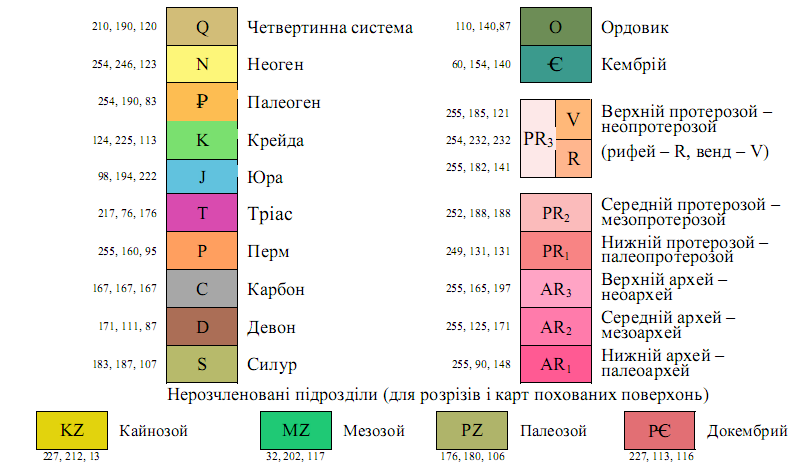 Зображення інтрузій на геологічних картах і розрізах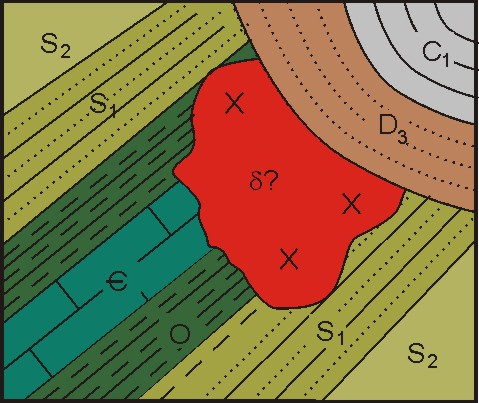 1. Границі показуються суцільною чорною лінією.2. Контактовий метаморфізм – червоним крапом по вмісних породах.3. Склад (петрографічний) – кольором і гашурою4. Індекс інтрузивного тіла повинен відображати склад порід і вік.Таблиця 2Основні умовні позначення для магматичних і не стратифікованих вулканогенних утвореньОсновні кольори зафарбовування інтрузивних магматичних порід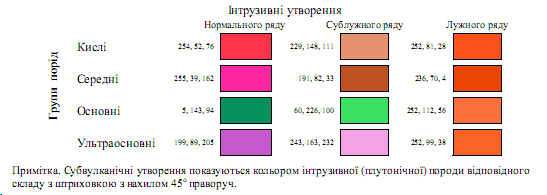 Позначення  інтрузивних магматичних порід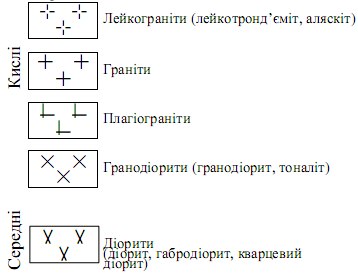 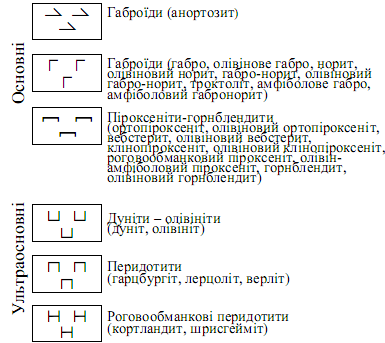 Зображення складу інтрузивних магматичних порід Українського щитаОсновні породи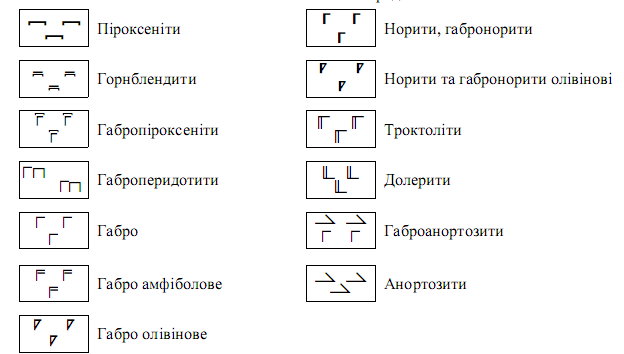 Кислі породи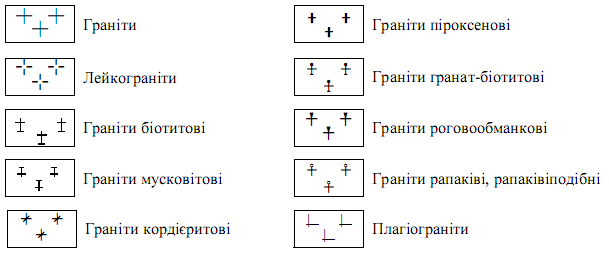 Позначення осадових гірських порід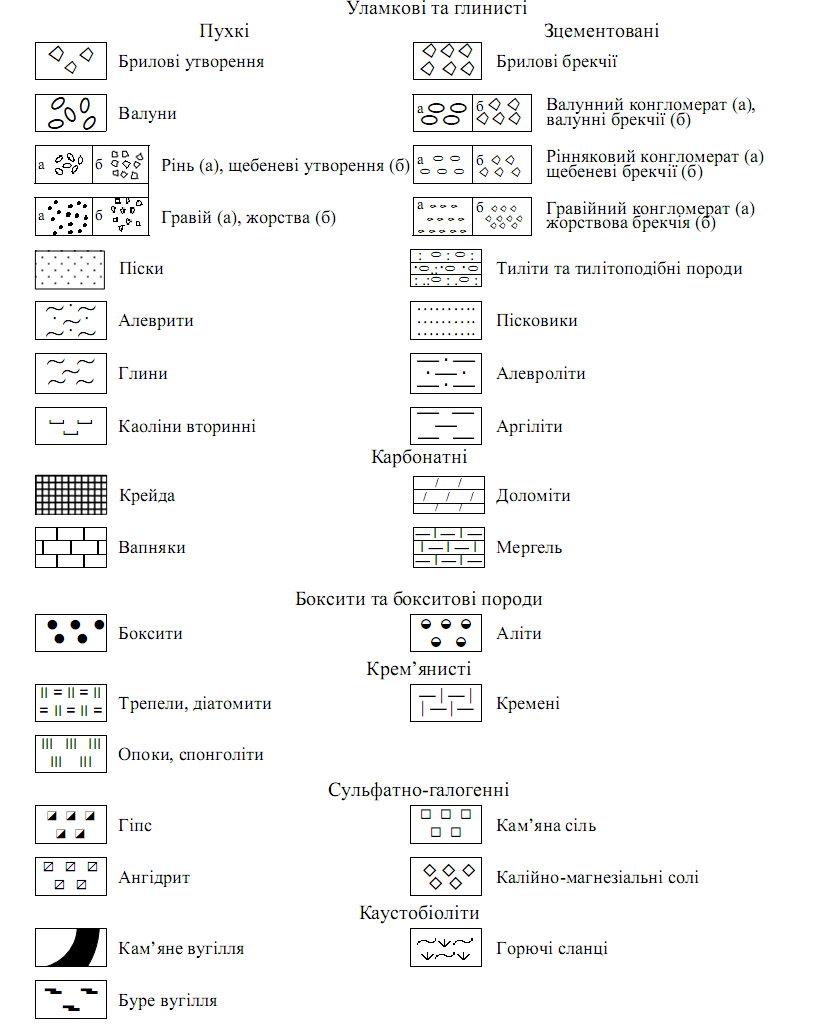 Позначення четвертинних відкладів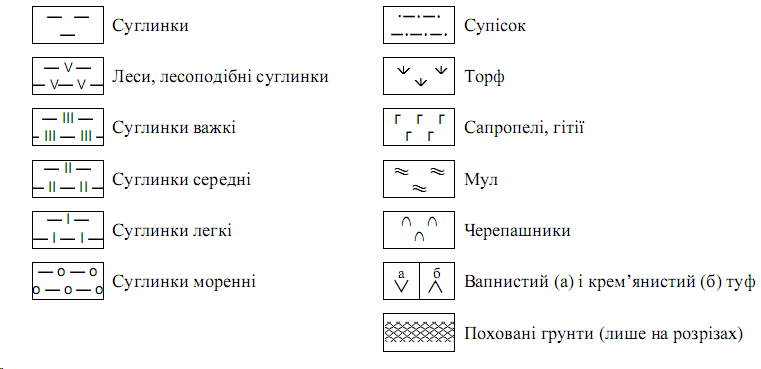 Основні кольори зафарбовування метаморфічних порід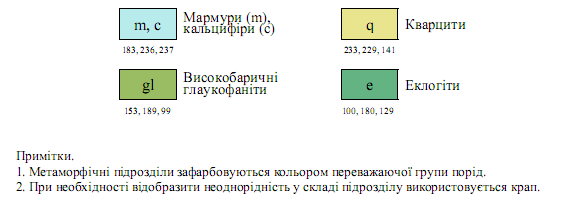 eелювіальніpпролювіальніdделювіальніlозерніedелювіально- делювіальніvеоловіcколювіальніgльодовиковіsсоліфлюкаційніlgозерно-льодовиковіaалювіальніfфлювіогляціальніЕонЕраПеріод (система)Відділ (епоха) ІндексКолір на картахФанерозой 542 млн. роківКайнозойська КZчетвертиний Qжовто-сірийФанерозой 542 млн. роківКайнозойська КZнеогеновийпліоценN2лимонно-жовтийФанерозой 542 млн. роківКайнозойська КZнеогеновийміоценN1лимонно-жовтийФанерозой 542 млн. роківКайнозойська КZпалеогеновийолігоценР3помаранчево-жовтийФанерозой 542 млн. роківКайнозойська КZпалеогеновийеоценР2помаранчево-жовтийФанерозой 542 млн. роківКайнозойська КZпалеогеновийпалеоценР1помаранчево-жовтийФанерозой 542 млн. роківМезозойська МZ крейдянийверхнійК2зеленийФанерозой 542 млн. роківМезозойська МZ крейдянийнижнійК1зеленийФанерозой 542 млн. роківМезозойська МZ юрськийверхнійJ3синійФанерозой 542 млн. роківМезозойська МZ юрськийсереднійJ2синійФанерозой 542 млн. роківМезозойська МZ юрськийнижнійJ1синійФанерозой 542 млн. роківМезозойська МZ тріасовийверхнійТ3фіолетовийФанерозой 542 млн. роківМезозойська МZ тріасовийсереднійТ2фіолетовийФанерозой 542 млн. роківМезозойська МZ тріасовийнижнійТ1фіолетовийФанерозой 542 млн. роківПалеозойська РZ пермськийверхнійР2помаранчево-коричневийФанерозой 542 млн. роківПалеозойська РZ пермськийнижнійР1помаранчево-коричневийФанерозой 542 млн. роківПалеозойська РZ кам’яновугільний верхнійС3сірийФанерозой 542 млн. роківПалеозойська РZ кам’яновугільний середнійС2сірийФанерозой 542 млн. роківПалеозойська РZ кам’яновугільний нижнійС1сірийФанерозой 542 млн. роківПалеозойська РZ девонськийверхнійD3коричневийФанерозой 542 млн. роківПалеозойська РZ девонськийсереднійD2коричневийФанерозой 542 млн. роківПалеозойська РZ девонськийнижнійD1коричневийФанерозой 542 млн. роківПалеозойська РZ силурійськаверхнійS2сіро-зеленийФанерозой 542 млн. роківПалеозойська РZ силурійськанижнійS1сіро-зеленийФанерозой 542 млн. роківПалеозойська РZ ордовицькийверхнійО3жовто-зеленийФанерозой 542 млн. роківПалеозойська РZ ордовицькийсереднійО2жовто-зеленийФанерозой 542 млн. роківПалеозойська РZ ордовицькийнижнійО1жовто-зеленийФанерозой 542 млн. роківПалеозойська РZ кембрійськийверхнійЄ3синьо-зеленийФанерозой 542 млн. роківПалеозойська РZ кембрійськийсереднійЄ2синьо-зеленийФанерозой 542 млн. роківПалеозойська РZ кембрійськийнижнійЄ1синьо-зеленийПротерозой Протерозой Протерозой Протерозой PRбузково-рожевийАрхей Архей Архей Архей ARрожевийГрупа порід за хімічним складомПородиКолірІндексІндексГрупа порід за хімічним складомПородиКолірлітера грецького алфавітуназва літериКислі Граніт ЧервонийгамаКислі РіолітЧервонийлямбдаСередні Діорит Темно-малиновийдельтаСередні АндезитТемно-малиновийальфаБазитові(основні) Габро Темно-зеленийнюБазитові(основні) БазальтТемно-зеленийбетаУльтрабазитові (ультраосновні)Перидотит Темно-фіолетовийсігмаУльтрабазитові (ультраосновні)ДунітТемно-фіолетовийсігмаУльтрабазитові (ультраосновні)ПікритТемно-фіолетовийIйотаУльтрабазитові (ультраосновні)Кімберліт Темно-фіолетовийIйотаНормальні, помірно-лужніСієнітЧервоно-помаранчевийксіНормальні, помірно-лужніГраносієнітЧервоно-помаранчевийгама, ксіНормальні, помірно-лужніФонолітЧервоно-помаранчевийфіНормальні, помірно-лужніТрахітЧервоно-помаранчевийтауЛужні Фельдшпатоїдний сієнітПомаранчевийетаЛужні Нефеліновий лейцитПомаранчевийкапа